Septembre 2023Annexe 5 – Fiche transportVoyage scolaire ou sortie régulière ou occasionnelleCirculaire n°99-136 du 21 septembre 1999Circulaire n°2005-001 du 05 janvier 2005À remplir au moment du départ par le transporteur ou la collectivité territoriale ou le centre d’accueil assurant le transport, à remettre à l’organisateur du voyage ou de la sortieet à conserver par l’enseignantSéjour du         /         /          au         /         /           à                                            département :OuSortie du         /         /             à                                                                             département : Nom et adresse du transporteur : Véhicule(s) :Conducteur(s) :ATTENTION : Le nombre de personnes participant au voyage ou à la sortie ne doit pas dépasser le nombre de places assises, hors strapontins (signalées sur la carte violette, configuration « transports d’adultes » lorsque le véhicule n’a pas été conçu uniquement pour le transport en commun d’enfants).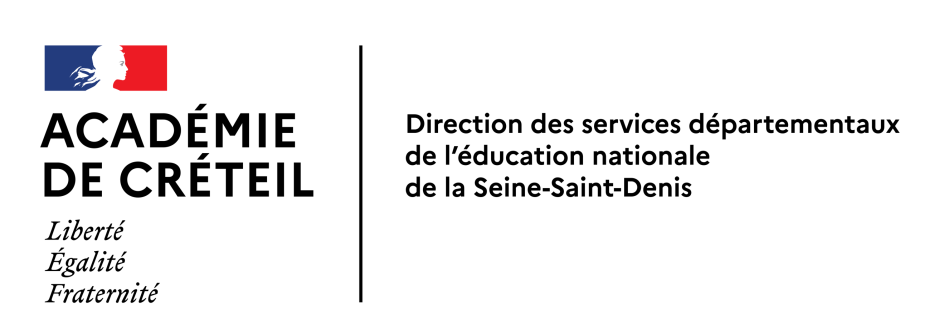 École(s)CommuneMarque/modèleN° d’immatriculationN° carte violetteNom(s) Prénom(s)N° permis de conduire 